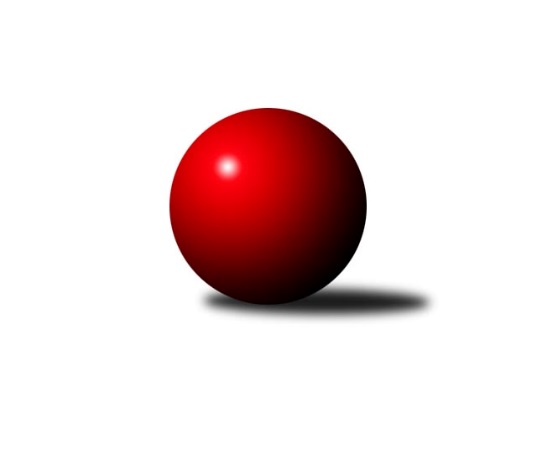 Č.6Ročník 2021/2022	4.6.2024 Okresní přebor - skupina B 2021/2022Statistika 6. kolaTabulka družstev:		družstvo	záp	výh	rem	proh	skore	sety	průměr	body	plné	dorážka	chyby	1.	ASK Lovosice B	6	6	0	0	28.5 : 7.5 	(35.0 : 13.0)	1598	12	1120	478	35.5	2.	Sokol Ústí n. L. C	6	5	0	1	24.0 : 12.0 	(26.0 : 22.0)	1455	10	1051	404	47.2	3.	TJ Kovostroj Děčín B	6	4	0	2	22.0 : 14.0 	(28.0 : 20.0)	1618	8	1150	469	31.7	4.	TJ Teplice Letná C	6	4	0	2	20.0 : 16.0 	(19.0 : 29.0)	1498	8	1059	439	50.2	5.	TJ Kovostroj Děčín C	6	3	0	3	22.0 : 14.0 	(29.0 : 19.0)	1517	6	1087	431	41.3	6.	KO Česká Kamenice B	6	3	0	3	20.0 : 16.0 	(24.5 : 23.5)	1427	6	1051	377	49	7.	Sokol Roudnice nad Labem	6	2	0	4	17.0 : 19.0 	(24.5 : 23.5)	1541	4	1105	436	42.8	8.	TJ Union Děčín	6	2	0	4	16.0 : 20.0 	(26.0 : 22.0)	1457	4	1054	402	54.8	9.	TJ Teplice Letná D	6	2	0	4	13.0 : 23.0 	(16.5 : 31.5)	1357	4	965	392	56.8	10.	SKK Bohušovice C	6	2	0	4	12.0 : 24.0 	(19.0 : 29.0)	1378	4	994	384	57.7	11.	Sokol Ústí n. L. B	6	2	0	4	11.0 : 25.0 	(17.5 : 30.5)	1491	4	1085	406	49.7	12.	TJ Lokomotiva Ústí n. L. D	6	1	0	5	10.5 : 25.5 	(23.0 : 25.0)	1548	2	1084	464	41.3Tabulka doma:		družstvo	záp	výh	rem	proh	skore	sety	průměr	body	maximum	minimum	1.	TJ Kovostroj Děčín B	3	3	0	0	16.0 : 2.0 	(17.0 : 7.0)	1665	6	1676	1642	2.	ASK Lovosice B	3	3	0	0	14.5 : 3.5 	(16.0 : 8.0)	1578	6	1662	1484	3.	Sokol Ústí n. L. C	3	3	0	0	14.0 : 4.0 	(14.5 : 9.5)	1481	6	1519	1429	4.	TJ Teplice Letná C	3	3	0	0	13.0 : 5.0 	(12.0 : 12.0)	1549	6	1577	1532	5.	TJ Union Děčín	3	2	0	1	12.0 : 6.0 	(16.5 : 7.5)	1370	4	1521	1270	6.	TJ Kovostroj Děčín C	3	2	0	1	12.0 : 6.0 	(14.0 : 10.0)	1602	4	1620	1568	7.	KO Česká Kamenice B	3	2	0	1	12.0 : 6.0 	(13.0 : 11.0)	1554	4	1595	1486	8.	Sokol Roudnice nad Labem	3	2	0	1	11.0 : 7.0 	(13.0 : 11.0)	1567	4	1635	1532	9.	Sokol Ústí n. L. B	3	2	0	1	9.0 : 9.0 	(10.5 : 13.5)	1477	4	1507	1459	10.	TJ Teplice Letná D	3	1	0	2	7.0 : 11.0 	(10.5 : 13.5)	1485	2	1615	1357	11.	TJ Lokomotiva Ústí n. L. D	3	1	0	2	6.0 : 12.0 	(12.0 : 12.0)	1580	2	1595	1563	12.	SKK Bohušovice C	3	1	0	2	5.0 : 13.0 	(7.0 : 17.0)	1327	2	1334	1316Tabulka venku:		družstvo	záp	výh	rem	proh	skore	sety	průměr	body	maximum	minimum	1.	ASK Lovosice B	3	3	0	0	14.0 : 4.0 	(19.0 : 5.0)	1605	6	1671	1489	2.	Sokol Ústí n. L. C	3	2	0	1	10.0 : 8.0 	(11.5 : 12.5)	1446	4	1532	1398	3.	TJ Kovostroj Děčín C	3	1	0	2	10.0 : 8.0 	(15.0 : 9.0)	1489	2	1561	1353	4.	KO Česká Kamenice B	3	1	0	2	8.0 : 10.0 	(11.5 : 12.5)	1385	2	1502	1252	5.	SKK Bohušovice C	3	1	0	2	7.0 : 11.0 	(12.0 : 12.0)	1395	2	1468	1311	6.	TJ Teplice Letná C	3	1	0	2	7.0 : 11.0 	(7.0 : 17.0)	1480	2	1692	1345	7.	TJ Kovostroj Děčín B	3	1	0	2	6.0 : 12.0 	(11.0 : 13.0)	1603	2	1679	1537	8.	TJ Teplice Letná D	3	1	0	2	6.0 : 12.0 	(6.0 : 18.0)	1314	2	1437	1078	9.	Sokol Roudnice nad Labem	3	0	0	3	6.0 : 12.0 	(11.5 : 12.5)	1532	0	1639	1436	10.	TJ Lokomotiva Ústí n. L. D	3	0	0	3	4.5 : 13.5 	(11.0 : 13.0)	1537	0	1554	1525	11.	TJ Union Děčín	3	0	0	3	4.0 : 14.0 	(9.5 : 14.5)	1485	0	1590	1419	12.	Sokol Ústí n. L. B	3	0	0	3	2.0 : 16.0 	(7.0 : 17.0)	1496	0	1505	1484Tabulka podzimní části:		družstvo	záp	výh	rem	proh	skore	sety	průměr	body	doma	venku	1.	ASK Lovosice B	6	6	0	0	28.5 : 7.5 	(35.0 : 13.0)	1598	12 	3 	0 	0 	3 	0 	0	2.	Sokol Ústí n. L. C	6	5	0	1	24.0 : 12.0 	(26.0 : 22.0)	1455	10 	3 	0 	0 	2 	0 	1	3.	TJ Kovostroj Děčín B	6	4	0	2	22.0 : 14.0 	(28.0 : 20.0)	1618	8 	3 	0 	0 	1 	0 	2	4.	TJ Teplice Letná C	6	4	0	2	20.0 : 16.0 	(19.0 : 29.0)	1498	8 	3 	0 	0 	1 	0 	2	5.	TJ Kovostroj Děčín C	6	3	0	3	22.0 : 14.0 	(29.0 : 19.0)	1517	6 	2 	0 	1 	1 	0 	2	6.	KO Česká Kamenice B	6	3	0	3	20.0 : 16.0 	(24.5 : 23.5)	1427	6 	2 	0 	1 	1 	0 	2	7.	Sokol Roudnice nad Labem	6	2	0	4	17.0 : 19.0 	(24.5 : 23.5)	1541	4 	2 	0 	1 	0 	0 	3	8.	TJ Union Děčín	6	2	0	4	16.0 : 20.0 	(26.0 : 22.0)	1457	4 	2 	0 	1 	0 	0 	3	9.	TJ Teplice Letná D	6	2	0	4	13.0 : 23.0 	(16.5 : 31.5)	1357	4 	1 	0 	2 	1 	0 	2	10.	SKK Bohušovice C	6	2	0	4	12.0 : 24.0 	(19.0 : 29.0)	1378	4 	1 	0 	2 	1 	0 	2	11.	Sokol Ústí n. L. B	6	2	0	4	11.0 : 25.0 	(17.5 : 30.5)	1491	4 	2 	0 	1 	0 	0 	3	12.	TJ Lokomotiva Ústí n. L. D	6	1	0	5	10.5 : 25.5 	(23.0 : 25.0)	1548	2 	1 	0 	2 	0 	0 	3Tabulka jarní části:		družstvo	záp	výh	rem	proh	skore	sety	průměr	body	doma	venku	1.	SKK Bohušovice C	0	0	0	0	0.0 : 0.0 	(0.0 : 0.0)	0	0 	0 	0 	0 	0 	0 	0 	2.	TJ Union Děčín	0	0	0	0	0.0 : 0.0 	(0.0 : 0.0)	0	0 	0 	0 	0 	0 	0 	0 	3.	ASK Lovosice B	0	0	0	0	0.0 : 0.0 	(0.0 : 0.0)	0	0 	0 	0 	0 	0 	0 	0 	4.	Sokol Roudnice nad Labem	0	0	0	0	0.0 : 0.0 	(0.0 : 0.0)	0	0 	0 	0 	0 	0 	0 	0 	5.	TJ Lokomotiva Ústí n. L. D	0	0	0	0	0.0 : 0.0 	(0.0 : 0.0)	0	0 	0 	0 	0 	0 	0 	0 	6.	Sokol Ústí n. L. C	0	0	0	0	0.0 : 0.0 	(0.0 : 0.0)	0	0 	0 	0 	0 	0 	0 	0 	7.	TJ Kovostroj Děčín C	0	0	0	0	0.0 : 0.0 	(0.0 : 0.0)	0	0 	0 	0 	0 	0 	0 	0 	8.	Sokol Ústí n. L. B	0	0	0	0	0.0 : 0.0 	(0.0 : 0.0)	0	0 	0 	0 	0 	0 	0 	0 	9.	TJ Teplice Letná C	0	0	0	0	0.0 : 0.0 	(0.0 : 0.0)	0	0 	0 	0 	0 	0 	0 	0 	10.	TJ Teplice Letná D	0	0	0	0	0.0 : 0.0 	(0.0 : 0.0)	0	0 	0 	0 	0 	0 	0 	0 	11.	KO Česká Kamenice B	0	0	0	0	0.0 : 0.0 	(0.0 : 0.0)	0	0 	0 	0 	0 	0 	0 	0 	12.	TJ Kovostroj Děčín B	0	0	0	0	0.0 : 0.0 	(0.0 : 0.0)	0	0 	0 	0 	0 	0 	0 	0 Zisk bodů pro družstvo:		jméno hráče	družstvo	body	zápasy	v %	dílčí body	sety	v %	1.	Ladislav Bírovka 	TJ Kovostroj Děčín C 	6	/	6	(100%)	11	/	12	(92%)	2.	Petr Došek 	Sokol Roudnice nad Labem 	6	/	6	(100%)	9	/	12	(75%)	3.	Jaroslav Ondráček 	ASK Lovosice B 	5	/	5	(100%)	10	/	10	(100%)	4.	Miroslav Rejchrt 	TJ Kovostroj Děčín B 	5	/	6	(83%)	9	/	12	(75%)	5.	Tomáš Charvát 	ASK Lovosice B 	4	/	5	(80%)	8	/	10	(80%)	6.	Jiří Vokřál 	TJ Kovostroj Děčín C 	4	/	5	(80%)	7	/	10	(70%)	7.	Martin Pokorný 	TJ Teplice Letná D 	4	/	5	(80%)	7	/	10	(70%)	8.	Jaroslav Chot 	ASK Lovosice B 	4	/	6	(67%)	9	/	12	(75%)	9.	Jan Chvátal 	KO Česká Kamenice B 	4	/	6	(67%)	7	/	12	(58%)	10.	Petr Zalabák ml.	ASK Lovosice B 	3.5	/	4	(88%)	7	/	8	(88%)	11.	Karel Zatočil 	Sokol Ústí n. L. C 	3	/	3	(100%)	5	/	6	(83%)	12.	Jan Brhlík st.	TJ Teplice Letná C 	3	/	3	(100%)	5	/	6	(83%)	13.	Petr Kumstát 	TJ Union Děčín 	3	/	3	(100%)	4.5	/	6	(75%)	14.	Roman Slavík 	TJ Kovostroj Děčín C 	3	/	3	(100%)	4	/	6	(67%)	15.	Filip Dítě 	TJ Union Děčín 	3	/	4	(75%)	7	/	8	(88%)	16.	Pavel Nováček 	Sokol Ústí n. L. C 	3	/	4	(75%)	6.5	/	8	(81%)	17.	Milan Pecha ml.	TJ Union Děčín 	3	/	4	(75%)	6	/	8	(75%)	18.	Michal Horňák 	TJ Teplice Letná C 	3	/	4	(75%)	5	/	8	(63%)	19.	Josef Devera ml.	SKK Bohušovice C 	3	/	4	(75%)	5	/	8	(63%)	20.	Eva Říhová 	KO Česká Kamenice B 	3	/	4	(75%)	5	/	8	(63%)	21.	Martin Soukup 	TJ Teplice Letná C 	3	/	4	(75%)	4	/	8	(50%)	22.	Jiří Kyral 	Sokol Ústí n. L. C 	3	/	5	(60%)	6	/	10	(60%)	23.	Simona Puschová 	Sokol Ústí n. L. C 	3	/	5	(60%)	5	/	10	(50%)	24.	Jaroslav Vorlický 	TJ Lokomotiva Ústí n. L. D 	3	/	6	(50%)	6	/	12	(50%)	25.	Jiří Jablonický 	TJ Kovostroj Děčín B 	3	/	6	(50%)	5	/	12	(42%)	26.	Josef Matoušek 	TJ Lokomotiva Ústí n. L. D 	2.5	/	5	(50%)	6	/	10	(60%)	27.	Matěj Petýrek 	TJ Lokomotiva Ústí n. L. D 	2	/	2	(100%)	4	/	4	(100%)	28.	Tereza Brožková 	SKK Bohušovice C 	2	/	2	(100%)	4	/	4	(100%)	29.	Jiří Malec 	KO Česká Kamenice B 	2	/	3	(67%)	4.5	/	6	(75%)	30.	Čestmír Dvořák 	TJ Kovostroj Děčín B 	2	/	3	(67%)	4	/	6	(67%)	31.	Alois Haluska 	Sokol Roudnice nad Labem 	2	/	3	(67%)	4	/	6	(67%)	32.	Jana Sobotková 	TJ Kovostroj Děčín B 	2	/	3	(67%)	4	/	6	(67%)	33.	Aleš Glaser 	KO Česká Kamenice B 	2	/	3	(67%)	3	/	6	(50%)	34.	Martin Dítě 	TJ Union Děčín 	2	/	4	(50%)	5.5	/	8	(69%)	35.	Antonín Hrabě 	TJ Kovostroj Děčín B 	2	/	4	(50%)	5	/	8	(63%)	36.	Jiří Pulchart 	Sokol Ústí n. L. B 	2	/	4	(50%)	4	/	8	(50%)	37.	Josef Kecher 	Sokol Roudnice nad Labem 	2	/	4	(50%)	4	/	8	(50%)	38.	Jana Němečková 	TJ Teplice Letná D 	2	/	5	(40%)	4	/	10	(40%)	39.	Radek Plicka 	Sokol Roudnice nad Labem 	2	/	5	(40%)	3.5	/	10	(35%)	40.	Jindřich Hruška 	TJ Teplice Letná C 	2	/	5	(40%)	3	/	10	(30%)	41.	Vladimír Mihalík 	Sokol Ústí n. L. B 	2	/	6	(33%)	4.5	/	12	(38%)	42.	Milan Wundrawitz 	Sokol Ústí n. L. B 	2	/	6	(33%)	4	/	12	(33%)	43.	Markéta Matějáková 	TJ Teplice Letná D 	2	/	6	(33%)	3	/	12	(25%)	44.	Ondřej Šimsa 	TJ Teplice Letná C 	1	/	1	(100%)	2	/	2	(100%)	45.	Věra Šimečková 	KO Česká Kamenice B 	1	/	1	(100%)	2	/	2	(100%)	46.	Jiří Houdek 	TJ Kovostroj Děčín C 	1	/	2	(50%)	2	/	4	(50%)	47.	Jana Jarošová 	TJ Teplice Letná D 	1	/	2	(50%)	1	/	4	(25%)	48.	Eugen Šroff 	Sokol Ústí n. L. B 	1	/	3	(33%)	3	/	6	(50%)	49.	Tomáš Mrázek 	TJ Kovostroj Děčín C 	1	/	3	(33%)	3	/	6	(50%)	50.	Marie Kokešová 	TJ Kovostroj Děčín C 	1	/	3	(33%)	2	/	6	(33%)	51.	Jan Baco 	TJ Union Děčín 	1	/	3	(33%)	2	/	6	(33%)	52.	Libor Hekerle 	KO Česká Kamenice B 	1	/	3	(33%)	2	/	6	(33%)	53.	Jaroslav Kuneš 	Sokol Ústí n. L. C 	1	/	3	(33%)	2	/	6	(33%)	54.	Olga Urbanová 	KO Česká Kamenice B 	1	/	3	(33%)	1	/	6	(17%)	55.	Sylva Vahalová 	SKK Bohušovice C 	1	/	4	(25%)	3	/	8	(38%)	56.	Vladimír Chrpa 	Sokol Roudnice nad Labem 	1	/	5	(20%)	3	/	10	(30%)	57.	Luďka Maříková 	SKK Bohušovice C 	1	/	5	(20%)	3	/	10	(30%)	58.	Kristýna Vorlická 	TJ Lokomotiva Ústí n. L. D 	1	/	6	(17%)	4	/	12	(33%)	59.	Magdalena Šabatová 	SKK Bohušovice C 	1	/	6	(17%)	3	/	12	(25%)	60.	Zdeněk Šimáček 	Sokol Roudnice nad Labem 	0	/	1	(0%)	1	/	2	(50%)	61.	Zdeněk Štětka 	TJ Union Děčín 	0	/	1	(0%)	0	/	2	(0%)	62.	Sára Fouknerová 	Sokol Ústí n. L. B 	0	/	1	(0%)	0	/	2	(0%)	63.	František Mourek 	TJ Union Děčín 	0	/	1	(0%)	0	/	2	(0%)	64.	Petr Šanda 	Sokol Ústí n. L. C 	0	/	1	(0%)	0	/	2	(0%)	65.	Marie Čiháková 	TJ Kovostroj Děčín C 	0	/	1	(0%)	0	/	2	(0%)	66.	Radek Šupol 	TJ Teplice Letná D 	0	/	1	(0%)	0	/	2	(0%)	67.	Miroslav Král 	KO Česká Kamenice B 	0	/	1	(0%)	0	/	2	(0%)	68.	Emilie Nováková 	TJ Kovostroj Děčín B 	0	/	1	(0%)	0	/	2	(0%)	69.	Petr Prouza ml.	SKK Bohušovice C 	0	/	2	(0%)	1	/	4	(25%)	70.	Karel Šrámek 	TJ Teplice Letná D 	0	/	2	(0%)	0.5	/	4	(13%)	71.	Pavel Mihalík 	Sokol Ústí n. L. B 	0	/	3	(0%)	2	/	6	(33%)	72.	Pavel Wágner 	ASK Lovosice B 	0	/	3	(0%)	1	/	6	(17%)	73.	Ivan Králik 	TJ Teplice Letná D 	0	/	3	(0%)	1	/	6	(17%)	74.	Eva Staňková 	TJ Teplice Letná C 	0	/	3	(0%)	0	/	6	(0%)	75.	Václav Pavelka 	TJ Union Děčín 	0	/	3	(0%)	0	/	6	(0%)	76.	Sabina Dudešková 	TJ Teplice Letná C 	0	/	4	(0%)	0	/	8	(0%)	77.	Jitka Sottnerová 	TJ Lokomotiva Ústí n. L. D 	0	/	5	(0%)	3	/	10	(30%)Průměry na kuželnách:		kuželna	průměr	plné	dorážka	chyby	výkon na hráče	1.	TJ Lokomotiva Ústí nad Labem, 1-4	1601	1129	472	42.0	(400.4)	2.	Kovostroj Děčín, 1-2	1593	1122	470	35.8	(398.3)	3.	TJ Teplice Letná, 3-4	1584	1110	474	37.0	(396.1)	4.	Roudnice, 1-2	1561	1130	431	40.3	(390.5)	5.	Česká Kamenice, 1-2	1531	1109	422	41.3	(382.9)	6.	TJ Teplice Letná, 1-2	1527	1099	427	57.0	(381.8)	7.	Bohušovice, 1-4	1452	1038	414	47.0	(363.2)	8.	Sokol Ústí, 1-2	1445	1039	406	50.0	(361.5)	9.	Union Děčín, 1-2	1316	953	362	58.0	(329.0)Nejlepší výkony na kuželnách:TJ Lokomotiva Ústí nad Labem, 1-4TJ Teplice Letná C	1692	5. kolo	Antonín Hrabě 	TJ Kovostroj Děčín B	447	3. koloTJ Kovostroj Děčín B	1679	3. kolo	Martin Soukup 	TJ Teplice Letná C	445	5. koloTJ Lokomotiva Ústí n. L. D	1595	3. kolo	Miroslav Rejchrt 	TJ Kovostroj Děčín B	434	3. koloTJ Lokomotiva Ústí n. L. D	1581	1. kolo	Michal Horňák 	TJ Teplice Letná C	427	5. koloTJ Lokomotiva Ústí n. L. D	1563	5. kolo	Čestmír Dvořák 	TJ Kovostroj Děčín B	424	3. koloSokol Ústí n. L. B	1499	1. kolo	Jan Brhlík st.	TJ Teplice Letná C	422	5. kolo		. kolo	Matěj Petýrek 	TJ Lokomotiva Ústí n. L. D	421	3. kolo		. kolo	Josef Matoušek 	TJ Lokomotiva Ústí n. L. D	412	5. kolo		. kolo	Jaroslav Vorlický 	TJ Lokomotiva Ústí n. L. D	412	3. kolo		. kolo	Josef Matoušek 	TJ Lokomotiva Ústí n. L. D	408	1. koloKovostroj Děčín, 1-2TJ Kovostroj Děčín B	1676	6. kolo	Antonín Hrabě 	TJ Kovostroj Děčín B	435	4. koloTJ Kovostroj Děčín B	1676	4. kolo	Jaroslav Ondráček 	ASK Lovosice B	434	6. koloASK Lovosice B	1655	6. kolo	Miroslav Rejchrt 	TJ Kovostroj Děčín B	434	6. koloTJ Kovostroj Děčín B	1642	2. kolo	Martin Dítě 	TJ Union Děčín	433	6. koloSokol Roudnice nad Labem	1639	2. kolo	Jaroslav Chot 	ASK Lovosice B	433	6. koloTJ Kovostroj Děčín C	1620	6. kolo	Jiří Jablonický 	TJ Kovostroj Děčín B	432	6. koloTJ Kovostroj Děčín C	1618	4. kolo	Roman Slavík 	TJ Kovostroj Děčín C	431	6. koloTJ Union Děčín	1590	6. kolo	Jiří Jablonický 	TJ Kovostroj Děčín B	431	2. koloTJ Kovostroj Děčín C	1568	2. kolo	Miroslav Rejchrt 	TJ Kovostroj Děčín B	429	2. koloTJ Lokomotiva Ústí n. L. D	1525	4. kolo	Petr Došek 	Sokol Roudnice nad Labem	428	2. koloTJ Teplice Letná, 3-4TJ Teplice Letná D	1615	6. kolo	Martin Pokorný 	TJ Teplice Letná D	447	6. koloTJ Lokomotiva Ústí n. L. D	1554	6. kolo	Martin Pokorný 	TJ Teplice Letná D	447	4. koloKO Česká Kamenice B	1502	4. kolo	Markéta Matějáková 	TJ Teplice Letná D	436	6. koloTJ Teplice Letná D	1483	4. kolo	Josef Matoušek 	TJ Lokomotiva Ústí n. L. D	411	6. koloSokol Ústí n. L. C	1408	2. kolo	Libor Hekerle 	KO Česká Kamenice B	405	4. koloTJ Teplice Letná D	1357	2. kolo	Pavel Nováček 	Sokol Ústí n. L. C	396	2. kolo		. kolo	Jaroslav Vorlický 	TJ Lokomotiva Ústí n. L. D	395	6. kolo		. kolo	Jitka Sottnerová 	TJ Lokomotiva Ústí n. L. D	393	6. kolo		. kolo	Markéta Matějáková 	TJ Teplice Letná D	380	4. kolo		. kolo	Jana Němečková 	TJ Teplice Letná D	379	6. koloRoudnice, 1-2ASK Lovosice B	1671	1. kolo	Jaroslav Ondráček 	ASK Lovosice B	433	1. koloSokol Roudnice nad Labem	1635	3. kolo	Ladislav Bírovka 	TJ Kovostroj Děčín C	427	3. koloTJ Kovostroj Děčín C	1561	3. kolo	Petr Došek 	Sokol Roudnice nad Labem	426	3. koloSokol Roudnice nad Labem	1535	1. kolo	Jiří Vokřál 	TJ Kovostroj Děčín C	425	3. koloSokol Roudnice nad Labem	1532	5. kolo	Petr Zalabák ml.	ASK Lovosice B	423	1. koloTJ Teplice Letná D	1437	5. kolo	Zdeněk Šimáček 	Sokol Roudnice nad Labem	413	3. kolo		. kolo	Petr Došek 	Sokol Roudnice nad Labem	412	1. kolo		. kolo	Tomáš Charvát 	ASK Lovosice B	410	1. kolo		. kolo	Jaroslav Chot 	ASK Lovosice B	405	1. kolo		. kolo	Radek Plicka 	Sokol Roudnice nad Labem	405	3. koloČeská Kamenice, 1-2KO Česká Kamenice B	1595	1. kolo	Jan Chvátal 	KO Česká Kamenice B	419	3. koloTJ Kovostroj Děčín B	1593	1. kolo	Pavel Nováček 	Sokol Ústí n. L. C	416	5. koloKO Česká Kamenice B	1580	3. kolo	Jan Chvátal 	KO Česká Kamenice B	415	1. koloSokol Ústí n. L. C	1532	5. kolo	Miroslav Rejchrt 	TJ Kovostroj Děčín B	408	1. koloKO Česká Kamenice B	1486	5. kolo	Věra Šimečková 	KO Česká Kamenice B	407	3. koloTJ Teplice Letná C	1404	3. kolo	Olga Urbanová 	KO Česká Kamenice B	404	1. kolo		. kolo	Antonín Hrabě 	TJ Kovostroj Děčín B	403	1. kolo		. kolo	Jiří Jablonický 	TJ Kovostroj Děčín B	402	1. kolo		. kolo	Eva Říhová 	KO Česká Kamenice B	392	1. kolo		. kolo	Eva Říhová 	KO Česká Kamenice B	391	5. koloTJ Teplice Letná, 1-2TJ Teplice Letná C	1577	2. kolo	Michal Horňák 	TJ Teplice Letná C	450	2. koloTJ Teplice Letná C	1539	6. kolo	Jan Brhlík st.	TJ Teplice Letná C	436	6. koloTJ Teplice Letná C	1532	4. kolo	Petr Došek 	Sokol Roudnice nad Labem	433	4. koloSokol Roudnice nad Labem	1522	4. kolo	Martin Soukup 	TJ Teplice Letná C	423	6. koloSokol Ústí n. L. B	1484	6. kolo	Ondřej Šimsa 	TJ Teplice Letná C	419	2. koloSKK Bohušovice C	1468	2. kolo	Jan Brhlík st.	TJ Teplice Letná C	404	4. kolo		. kolo	Martin Soukup 	TJ Teplice Letná C	403	4. kolo		. kolo	Luďka Maříková 	SKK Bohušovice C	400	2. kolo		. kolo	Vladimír Mihalík 	Sokol Ústí n. L. B	395	6. kolo		. kolo	Tereza Brožková 	SKK Bohušovice C	389	2. koloBohušovice, 1-4ASK Lovosice B	1662	5. kolo	Jaroslav Ondráček 	ASK Lovosice B	459	2. koloASK Lovosice B	1588	2. kolo	Petr Kumstát 	TJ Union Děčín	429	4. koloTJ Kovostroj Děčín C	1553	1. kolo	Jaroslav Ondráček 	ASK Lovosice B	426	5. koloTJ Kovostroj Děčín B	1537	5. kolo	Petr Zalabák ml.	ASK Lovosice B	422	2. koloTJ Lokomotiva Ústí n. L. D	1532	2. kolo	Josef Matoušek 	TJ Lokomotiva Ústí n. L. D	422	2. koloASK Lovosice B	1484	4. kolo	Ladislav Bírovka 	TJ Kovostroj Děčín C	420	1. koloTJ Teplice Letná D	1427	3. kolo	Josef Devera ml.	SKK Bohušovice C	416	3. koloTJ Union Děčín	1419	4. kolo	Jaroslav Chot 	ASK Lovosice B	416	4. koloSKK Bohušovice C	1334	1. kolo	Tomáš Charvát 	ASK Lovosice B	414	5. koloSKK Bohušovice C	1331	3. kolo	Jaroslav Chot 	ASK Lovosice B	412	5. koloSokol Ústí, 1-2Sokol Ústí n. L. C	1519	4. kolo	Jaroslav Ondráček 	ASK Lovosice B	428	3. koloSokol Ústí n. L. B	1507	2. kolo	Ladislav Bírovka 	TJ Kovostroj Děčín C	428	5. koloSokol Ústí n. L. C	1496	6. kolo	Pavel Nováček 	Sokol Ústí n. L. C	420	4. koloASK Lovosice B	1489	3. kolo	Alois Haluska 	Sokol Roudnice nad Labem	410	6. koloSokol Ústí n. L. B	1464	3. kolo	Filip Dítě 	TJ Union Děčín	409	2. koloSokol Ústí n. L. B	1459	5. kolo	Jiří Pulchart 	Sokol Ústí n. L. B	409	5. koloTJ Union Děčín	1447	2. kolo	Jaroslav Chot 	ASK Lovosice B	399	3. koloSokol Roudnice nad Labem	1436	6. kolo	Jiří Pulchart 	Sokol Ústí n. L. B	396	3. koloSokol Ústí n. L. C	1429	1. kolo	Simona Puschová 	Sokol Ústí n. L. C	393	4. koloSKK Bohušovice C	1406	4. kolo	Michal Horňák 	TJ Teplice Letná C	388	1. koloUnion Děčín, 1-2TJ Union Děčín	1521	3. kolo	Milan Pecha ml.	TJ Union Děčín	401	3. koloSokol Ústí n. L. C	1398	3. kolo	Martin Dítě 	TJ Union Děčín	387	1. koloTJ Union Děčín	1319	1. kolo	Filip Dítě 	TJ Union Děčín	385	3. koloSKK Bohušovice C	1311	5. kolo	Simona Puschová 	Sokol Ústí n. L. C	380	3. koloTJ Union Děčín	1270	5. kolo	Petr Kumstát 	TJ Union Děčín	377	3. koloTJ Teplice Letná D	1078	1. kolo	Pavel Nováček 	Sokol Ústí n. L. C	364	3. kolo		. kolo	Filip Dítě 	TJ Union Děčín	361	5. kolo		. kolo	Milan Pecha ml.	TJ Union Děčín	359	5. kolo		. kolo	Martin Dítě 	TJ Union Děčín	358	3. kolo		. kolo	Petr Kumstát 	TJ Union Děčín	352	1. koloČetnost výsledků:	6.0 : 0.0	5x	5.0 : 1.0	9x	4.5 : 1.5	1x	4.0 : 2.0	10x	2.0 : 4.0	3x	1.0 : 5.0	6x	0.0 : 6.0	2x